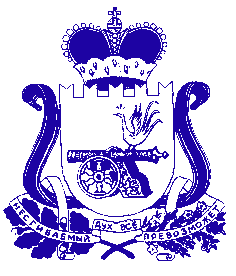 АДМИНИСТРАЦИЯ МУНИЦИПАЛЬНОГО ОБРАЗОВАНИЯ «КРАСНИНСКИЙ РАЙОН»  СМОЛЕНСКОЙ ОБЛАСТИР А С П О Р Я Ж Е Н И Еот 17.12.2020 № 550-рОб утверждении состава комиссии по                                                         предупреждению и ликвидации                                                                     чрезвычайных ситуации и   обеспечению                                                                         пожарной безопасности   на территории                                                                         муниципального образования«Краснинский район» Смоленской области1. Утвердить прилагаемый состав комиссии по предупреждению и ликвидации чрезвычайных ситуации и обеспечению пожарной безопасности на территории муниципального образования «Краснинский район Смоленской области.2. Распоряжение Администрации  муниципального образования «Краснинский район» Смоленской области от 31.03.2020 № 144-р «Об утверждении состава комиссии по предупреждению и ликвидации чрезвычайных ситуаций и обеспечению пожарной безопасности на территории муниципального образования «Краснинский район» Смоленской области» считать утратившим силу.Глава муниципального образования                                                           «Краснинский район»                                                                                          Смоленской области                                                                  С.В. АрхипенковУтвержден                                           распоряжением Администрации муниципального образования«Краснинский район»Смоленской областиот 17.12.2020  № 550-рСоставкомиссии по предупреждению и ликвидации чрезвычайных ситуаций и
обеспечению пожарной безопасности на территории муниципального
образования «Краснинский район» Смоленской областиАрхипенков С.В.Прудников Ю.А. - начальник 32ПСЧ ФГКУ ОФПС по Смоленской области,  заместитель председателя комиссии (по согласованию);Морозова С.Г.Члены комиссии:Члены комиссии:Исаченков М.А.- начальник отдела городского хозяйства Администрации муниципального образования «Краснинский район» Смоленской области;Аникина Л.А.- ведущий специалист сектора по сельскому хозяйству Администрации муниципального образования «Краснинский район» Смоленской области;Козырев В.А.- директор МУП ЖКХ «Красный»  Виноградова И.Д.- и.о начальника Финансового управления Администрации муниципального образования «Краснинский район» Смоленской области;Романов Н.И.- главный специалист Администрации муниципального образования «Краснинский район» Смоленской области;Леченков Р.О.Мешков В.В. - начальник  Краснинского РЭС филиала ПАО «МРСК Центра Смоленскэнерго» (по согласованию);Болоткин Ю.Е. - заместитель директора - начальник Краснинского филиала СОГБУ «Смоленскавтодор» (по согласованию);Садовская Е.Д.- начальник Краснинского филиала ОГБУВ «Госветслужба» (по согласованию);Демьянов А.С.- старший участковый уполномоченный полиции группы участковых уполномоченных полиции и по делам несовершеннолетних   отделения полиции по Краснинскому району МО МВД России «Руднянский» (по согласованию);Макаров Н.В. - начальник Краснинской газовой службы АО «Газпром Газораспределение Смоленск» (по согласованию);Муравьев Г.К.- ведущий инженер ЛТЦ ПАО «Ростелеком» п.Красный  (по согласованию);Ярунова С.В.- главный врач ОГБУЗ «Краснинская ЦРБ» (по согласованию).